agraria agroalimentare agroindustria | chimica, materiali e biotecnologie | costruzioni, ambiente e territorio | sistema moda | servizi per la sanità e l'assistenza sociale | corso operatore del benessere | agenzia formativa Regione Toscana IS0059 – ISO9001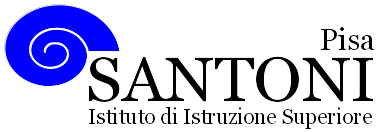 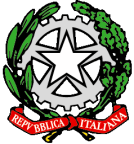 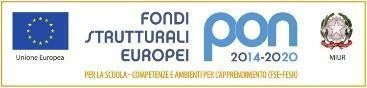 www.e-santoni.edu.it	e-mail: piis003007@istruzione.it	PEC: piis003007@pec.istruzione.itPIANO DI LAVORO ANNUALE DEL DOCENTE A.S. 2023/24Nome e cognome del/della docente: Giorgia RisiglioneDisciplina insegnata: Tecnica amministrativa ed economia socialeLibro/i di testo in uso :  “Amministrare il sociale” di E. Astolfi e F. Farriello ed. TramontanaClasse e Sezione: 4I Indirizzo di studio: Servizi socio sanitariCompetenze che si intendono sviluppare o traguardi di competenza(fare riferimento alle Linee Guida e ai documenti dei dipartimenti)Competenze chiave europee: • comunicazione nella madrelingua;• imparare a imparare;• competenze sociali e civiche;• consapevolezza ed espressione culturale;• spirito di iniziativa e imprenditorialità; • competenza matematica;• competenza digitale. Competenze professionali di indirizzo: Utilizzare metodologie e strumenti operativi per collaborare a rilevare i bisogni socio-sanitari del territorio. Utilizzare il linguaggio e i metodi propri della matematica per organizzare e valutare adeguatamente informazioni qualitative e quantitative. Utilizzare i concetti e i modelli delle scienze sperimentali per investigare fenomeni sociali e naturali e per interpretare dati. Redigere relazioni tecniche e documentare le attività individuali e di gruppo relative a situazioni professionali. Comprendere e utilizzare i principali concetti relativi all’economia, all’organizzazione, allo svolgimento dei processi produttivi e dei servizi. Redigere relazioni tecniche e documentare le attività individuali e di gruppo relative a situazioni professionali. Utilizzare i concetti e i modelli delle scienze sperimentali per investigare fenomeni sociali e naturali e per interpretare dati.Comprendere e utilizzare i principali concetti relativi all’economia, all’organizzazione, allo svolgimento dei processi produttivi e dei servizi. Utilizzare il linguaggio e i metodi propri della matematica per organizzare e valutare adeguatamente informazioni qualitative e quantitative. Collaborare nella gestione di progetti e attività. Gestire azioni di informazione e di orientamento. Individuare i problemi attinenti al proprio ambito di competenza e impegnarsi nella loro soluzione collaborando efficacemente con gli altri. Documentare le attività individuali e di gruppo relative a situazioni professionali.Documentare le attività individuali e di gruppo relative a situazioni professionali. Gestire azioni di informazione e di orientamento. Comprendere e utilizzare i principali concetti relativi all’economia, all’organizzazione, allo svolgimento dei processi produttivi e dei servizi. Utilizzare il linguaggio e i metodi propri della matematica per organizzare e valutare adeguatamente informazioni qualitative e quantitative. Individuare i problemi attinenti al proprio ambito di competenza e impegnarsi nella loro soluzione collaborando efficacemente con gli altri.Documentare le attività individuali e di gruppo relative a situazioni professionali. Organizzare e valutare adeguatamente le informazioni qualitative e quantitative.Individuare i problemi attinenti al proprio ambito di competenzaGestire azioni  di informazione e di orientamento Comprendere e utilizzare i principali concetti relativi all’economia, all’organizzazione, allo svolgimento dei processi produttivi e dei servizi. Descrizione di conoscenze e abilità, suddivise in percorsi didattici, evidenziando per ognuna quelle essenziali o minime(fare riferimento alle Linee Guida e ai documenti dei dipartimenti)Percorso 1: UdA 2: I bisogni socio sanitari e l’attività economica.Competenze:Utilizzare metodologie e strumenti operativi per collaborare a rilevare i bisogni socio-sanitari del territorio. Utilizzare il linguaggio e i metodi propri della matematica per organizzare e valutare adeguatamente informazioni qualitative e quantitative. Utilizzare i concetti e i modelli delle scienze sperimentali per investigare fenomeni sociali e naturali e per interpretare dati. Redigere relazioni tecniche e documentare le attività individuali e di gruppo relative a situazioni professionali. Comprendere e utilizzare i principali concetti relativi all’economia, all’organizzazione, allo svolgimento dei processi produttivi e dei servizi.Conoscenze:Bisogni: concetto e classificazioni. Bisogni sociali e socio-sanitari. Attività economica e sue fasi. Soggetti dell’attività economica.Abilità:Individuare le motivazioni dell’attività economica. Utilizzare i metodi di analisi idonei alla rilevazione dei bisogni. Distinguere l’attività di produzione dalle attività di consumo e di risparmio. Individuare le caratteristiche dei soggetti che svolgono un’attività̀economica.Obiettivi Minimi:Identificare i bisogni socio-sanitari e gli strumenti di analisi di tali bisogni.Percorso 2: UdA 3: L’aziendaCompetenze:Redigere relazioni tecniche e documentare le attività individuali e di gruppo relative a situazioni professionali. Utilizzare i concetti e i modelli delle scienze sperimentali per investigare fenomeni sociali e naturali e per interpretare dati.Conoscenze:Elementi costitutivi di un’azienda. Tipologie aziendali. Soggetti aziendali. Aziende profit e aziende non-profit.Abilità:Individuare gli elementi e i soggetti aziendali. Riconoscere le tipologie delle aziende in base ai loro elementi. Riconoscere gli elementi e i soggetti aziendali. Individuare le funzioni aziendali, riconoscerne le caratteristiche ed i loro collegamenti.Obiettivi Minimi:Identificare i bisogni socio-sanitari e gli strumenti di analisi di tali bisogni.Percorso 3: UdA 4: La GestioneCompetenze:Comprendere e utilizzare i principali concetti relativi all’economia, all’organizzazione, allo svolgimento dei processi produttivi e dei servizi. Utilizzare il linguaggio e i metodi propri della matematica per organizzare e valutare adeguatamente informazioni qualitative e quantitative. Collaborare nella gestione di progetti e attività. Gestire azioni di informazione e di orientamento. Individuare i problemi attinenti al proprio ambito di competenza e impegnarsi nella loro soluzione collaborando efficacemente con gli altri. Documentare le attività individuali e di gruppo relative a situazioni professionali.Conoscenze:Gestione delle aziende profit-oriented. Patrimonio dell’azienda. Reddito di esercizio. Bilancio di esercizio (Stato Patrimoniale e Conto Economico). Gestione delle aziende non profit. Patrimonio aziendale. Bilancio delle aziende non profit.Abilità:Riconoscere le caratteristiche delle operazioni di gestione. La situazione patrimoniale e la situazione economica. Lo Stato Patrimoniale e il Conto Economico. Riconoscere gli elementi del reddito delle aziende non profit.Obiettivi Minimi:Gestione, patrimonio e reddito.Percorso 4:  UdA 5 il contratto di compravendita e i suoi documenti.Competenze:Documentare le attività individuali e di gruppo relative a situazioni professionali. Gestire azioni di informazione e di orientamento. Comprendere e utilizzare i principali concetti relativi all’economia, all’organizzazione, allo svolgimento dei processi produttivi e dei servizi. Utilizzare il linguaggio e i metodi propri della matematica per organizzare e valutare adeguatamente informazioni qualitative e quantitative. Individuare i problemi attinenti al proprio ambito di competenza e impegnarsi nella loro soluzione collaborando efficacemente con gli altri.Conoscenze:Elementi e clausole del contratto di vendita. Imposta sul valore aggiunto. Fattura. Documento di trasporto. Scontrino e ricevuta fiscale.Abilità:Capire il contratto di compravendita e l’IVA Obiettivi minimi: Capire il contratto di compravendita e l’ IVA.Percorso 2: UdA 6: Gli strumenti di pagamento e le banche.Competenze:Documentare le attività individuali e di gruppo relative a situazioni professionali. Organizzare e valutare adeguatamente le informazioni qualitative e quantitative.Individuare i problemi attinenti al proprio ambito di competenzaGestire azioni  di informazione e di orientamento Comprendere e utilizzare i principali concetti relativi all’economia, all’organizzazione, allo svolgimento dei processi produttivi e dei servizi. Conoscenze:Strumenti di pagamento cartacei: denaro contante e assegni. Strumenti di pagamento elettronici: bonifico, carte di debito e di credito.Abilità:Conoscere gli strumenti di pagamento cartacei e d elettronici.Obiettivi Minimi:Conoscere i diversi mezzi di pagamentoAttività o percorsi didattici concordati nel CdC a livello interdisciplinare - Educazione civica(descrizione di conoscenze, abilità e competenze che si intendono raggiungere o sviluppare)Progetto: Responsabilità sociale di impresa.Area Educazione alla salute e al benessere.Materia/e coinvolte: Economia aziendaleDurata in ore: 2Periodo di massima di svolgimento II quadrimestre
Eventuali esperti esterni previsti: noTipologie di verifica, elaborati ed esercitazioni[Indicare un eventuale orientamento personale diverso da quello inserito nel PTOF e specificare quali hanno carattere formativo e quale sommativo]Verifiche formative: test, domande da posto, correzione dei compiti assegnati a casa, esercizi in classe.Verifiche sommative: prove scritte e orali strutturate e semistrutturate. Criteri per le valutazioni(fare riferimento a tutti i criteri di valutazione deliberati nel Ptof aggiornamento triennale 22/25; indicare solo le variazioni rispetto a quanto inserito nel PTOF))Metodi e strategie didattiche(in particolare indicare quelle finalizzate a mantenere l’interesse, a sviluppare la motivazione all’apprendimento, al recupero di conoscenze e abilità, al raggiungimento di obiettivi di competenza)● Lezione frontale ● Lezione dialogata ● Active learning ● Cooperative learning ● Problem Solving ● Compiti di realtà ● Mappe per facilitare l'apprendimento.Pisa li, 28/11/2023	Il/la docente  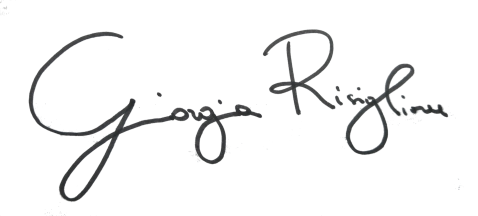 